РОССИЙСКАЯ ФЕДЕРАЦИЯЗАКОНБЕЛГОРОДСКОЙ ОБЛАСТИО ПРОЖИТОЧНОМ МИНИМУМЕ В БЕЛГОРОДСКОЙ ОБЛАСТИПринятобластной Думой10 июля 2001 г.Статья 1. Основные понятия, используемые в законеПрожиточный минимум - стоимостная оценка потребительской корзины, а также обязательные платежи и сборы на территории Белгородской области.Потребительская корзина - необходимые для сохранения здоровья человека и обеспечения его жизнедеятельности минимальный набор продуктов питания, а также непродовольственные товары и услуги, стоимость которых определяется в соотношении со стоимостью минимального набора продуктов питания.(в ред. закона Белгородской области от 05.04.2013 N 191)Малоимущие граждане - граждане, имеющие среднедушевой доход ниже установленного на территории Белгородской области прожиточного минимума.Основные социально-демографические группы населения - трудоспособное население, пенсионеры, дети.Статья 2. Назначение прожиточного минимумаПрожиточный минимум является одним из государственных минимальных социальных стандартов и предназначается для:- оценки уровня жизни населения Белгородской области при разработке и реализации областных социальных программ;- оказания необходимой государственной социальной помощи малоимущим гражданам;- абзац исключен. - Закон Белгородской области от 07.12.2004 N 155;- формирования бюджета области;- других установленных федеральным законом целей.(абзац введен законом Белгородской области от 05.04.2013 N 191)Статья 3. Определение потребительской корзины, порядок ее установления1. Потребительская корзина для основных социально-демографических групп населения в целом по Белгородской области определяется не реже одного раза в пять лет на основании методических рекомендаций, утверждаемых Правительством Российской Федерации.1.1. Потребительская корзина для основных социально-демографических групп населения в Белгородской области разрабатывается с участием областной трехсторонней комиссии по регулированию социально-трудовых отношений.(часть 1.1 введена законом Белгородской области от 05.04.2013 N 191)2. Потребительская корзина в целом по Белгородской области устанавливается областной Думой.(в ред. закона Белгородской области от 07.12.2004 N 155)Статья 4. Величина прожиточного минимума, периодичность ее исчисления и порядок установления1. Величина прожиточного минимума на душу населения и по основным социально-демографическим группам населения в целом по области определяется государственным органом Белгородской области по труду на основании потребительской корзины и данных территориального органа федерального органа исполнительной власти по статистике об уровне потребительских цен по области на продукты питания и индексах потребительских цен на продукты питания, непродовольственные товары, услуги и расходов по обязательным платежам и сборам и ежеквартально устанавливается правительством Белгородской области.(в ред. законов Белгородской области от 07.12.2004 N 155, от 05.04.2013 N 191)2. Величина прожиточного минимума на душу населения определяется, исходя из статистических данных на 1 января текущего года о структуре и численности населения по основным социально-демографическим группам населения.Статья 5. Исключена. - Закон Белгородской области от 07.12.2004 N 155.Статья 6. Публикация сведений о величине прожиточного минимума(в ред. закона Белгородской области от 29.03.2018 N 252)Сведения о прожиточном минимуме на душу населения и по основным социально-демографическим группам населения в Белгородской области подлежат ежеквартальному официальному опубликованию в газете "Белгородские известия", а также размещению на официальном сайте федерального органа исполнительной власти по статистике в информационно-телекоммуникационной сети "Интернет".Статья 7. Вступление в силу настоящего законаНастоящий закон вступает в силу со дня его официального опубликования.Глава администрацииБелгородской областиЕ.САВЧЕНКОг. Белгород23 июля 2001 г.N 154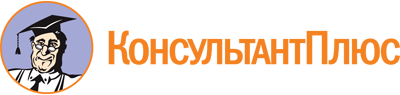 Закон Белгородской области от 23.07.2001 N 154
(ред. от 29.03.2018)
"О прожиточном минимуме в Белгородской области"
(принят Белгородской областной Думой 10.07.2001)Документ предоставлен КонсультантПлюс

www.consultant.ru

 23 июля 2001 годаN 154Список изменяющих документов(в ред. законов Белгородской области от 07.12.2004 N 155,от 05.04.2013 N 191, от 29.03.2018 N 252)